Reminder Email for households that started but did not finish the surveySubject: Reminder: National Household Travel Survey (%%ANO%%)
Description: 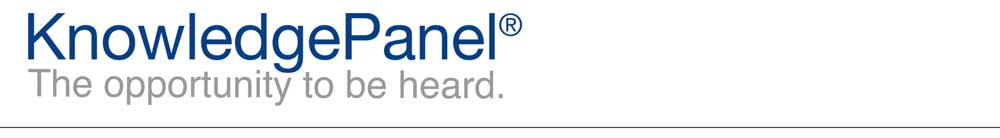 